Lauren Castner, D.O.  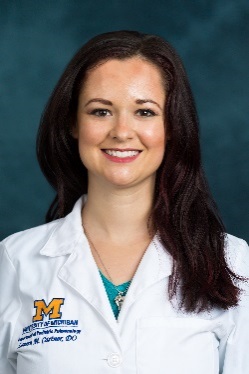 Fellowship: July 2016 – present Residency Program:	Maimonides Infants and Children's Hospital, Einstein College of Medicine, Brooklyn, NYMedical School: 	Chicago College of Osteopathic Medicine of Midwestern University, Downers Grove, ILResearch:  Lung microbiome changes associated with initial Pseudomonas acquisition in cystic fibrosisQuality Improvement Project:  Improving clinic follow-up of hospitalized children with asthma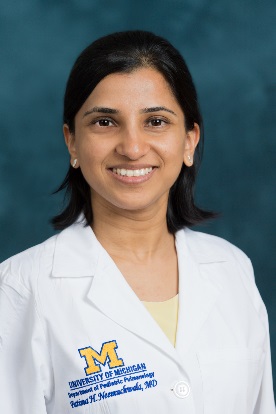 Fatima Neemuchwala, M.D.Fellowship: July 2015 – present Residency Program:	Sacred Heart Children’s Hospital, Florida State University, Pensacola, FLMedical School:	Kasturba Medical College, Manipal, Karnataka, IndiaResearch:  Use of chest MRI to monitor disease progression in children with cystic fibrosisQuality Improvement Project:  Monitoring of pelvic floor disease/incontinence in children with cystic fibrosisPresentations:A Teenager with Chronic Cough and Multiple Cavitary Lung Lesions.  2017 International Meeting of the American Thoracic Society, Washington, DC.Prevalence of Pelvic Incontinence in Pediatric Patients with Cystic Fibrosis.  2017 International Meeting of the American Thoracic Society, Washington, DC.Anti-TNF Therapy in Childhood Interstitial Lung Disease (NSIP). 2017 International Meeting of the American Thoracic Society, Washington, DC.Honors and Awards:2015 Cystic Fibrosis Foundation First Year Fellowship Training Grant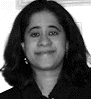 Aarti Shakkottai, M.D.  Fellowship: September 2013 – June 2017Residency Program:	C.S. Mott Children’s Hospital, University of Michigan Medical School, Ann Arbor, MIMedical School: 	University of Medicine and Dentistry of New Jersey/Robert Wood Johnson Medical School, Piscataway, NJCurrent Position: 	Research Fellow, Department of Neurology, University of Michigan, Ann Arbor, MIResearch:  Adherence to chest physiotherapy in patients with cystic fibrosis.  Quality Improvement Project: Adherence to chest physiotherapy in patients with cystic fibrosis.  Publications:1. 	Shakkottai A, Kidwell KM, Townsend M, Nasr SZ. A five-year retrospective analysis of adherence in cystic fibrosis. Pediatr Pulmonol. 2015;50(12):1224-1229. 2. 	Shakkottai A, Nasr SZ. The use of home spirometry in pediatric cystic fibrosis patients. Global Pediatr Health. 2017;4. doi:10.1177/2333794x17690315.Presentations:1. 	Adherence to medications in cystic fibrosis patients: A five-year retrospective analysis. American Thoracic Society Meeting, May 2014, San Diego, CA.  2. 	A five-year retrospective analysis of medication adherence in cystic fibrosis patients. North American Cystic Fibrosis Conference, October 2014, Atlanta, GA.  3. 	Improving adherence to medications in cystic fibrosis patients: The patient perspective. North American Cystic Fibrosis Conference, October 2014, Atlanta, GA. 4. 	Feasibility of home spirometry measurement in children with cystic fibrosis. North American Cystic Fibrosis Conference, October 2015, Phoenix, AZ. 5. 	Improving adherence in children with cystic fibrosis through home spirometry: Results of a feasibility study. American Thoracic Society Meeting, May 2016, San Francisco, CA. 6. 	The impact of frequent home spirometry on medication adherence, health outcomes and quality of life among adolescents with cystic fibrosis. American Thoracic Society Meeting, May 2017, Washington, DC. Honors and Awards:1. 	2012  Cystic Fibrosis Foundation First Year Fellowship Training Grant2012  Charles Woodson Biostatistics Award, University of Michigan2014  Cystic Fibrosis Foundation Second Year Fellowship Training Grant2015  Cystic Fibrosis Foundation Third Year Fellowship Training GrantKhalid Safi, M.D.  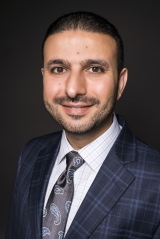 Fellowship: July 2012 -  June, 2015Residency Program:	Children’s Hospital of Michigan, Wayne State University Medical School, Detroit, MI      Medical School:	Jordan University of Science and Technology, JordanCurrent position: 	Assistant Professor, University of Utah, Salt Lake CityResearch:  Effectiveness of a multidisciplinary asthma clinic on health care utilization.  Quality Improvement Project: Extended-interval aminoglycoside use in cystic fibrosis exacerbationsPublications:Safi KH, Filbrun AG, Nasr SZ. Hypervitaminosis A Causing Hypercalcemia in Cystic Fibrosis. Case Report and Focused Review. Ann Am Thorac Soc 2014;11(8):1244-1247. Safi KH, Damiani JM, Sturza J, Nasr SZ. extended-interval aminoglycoside use in cystic fibrosis exacerbation in children and young adults. Global Pediatr Health. 2016;3. doi:10.1177/2333794x16635464. Safi KH, Stoermer-Grossman KJ, Kidwell KM, et al. A Comprehensive Pediatric Asthma Management Program Reduces Emergency Department Visits and Hospitalizations. Pediatr Allergy Immunol Pulmonol. 2016;29(1):17-23. doi:10.1089/ped.2015.0561. Safi KH, Bernat JA, Keegan CE, Ahmad A, Hershenson MB, Arteta M. Interstitial lung disease of infancy caused by a new NKX2-1 mutation. Clin Case Rep. 2017;5(6):739-743. doi:10.1002/ccr3.901.Presentations: Hypercalcemia and acute kidney injury in a 4-year old CF patient. 2013 North American Cystic Fibrosis Conference, Salt Lake City UT.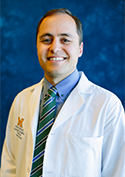 Thomas Saba, M.D. 
 multidisciplinary asthma clinic on health care utlization.Fellowship: July, 2011 – June, 2014Residency Program:	Montreal Children's Hospital, McGill University, Montreal, Quebec, CanadaMedical School:	McGill University, Montreal, Quebec, Canada	Current Position: 	Assistant Professor, University of Michigan, Ann ArborResearch: Role of airway macrophages in rhinovirus-induced asthma exacerbations. Quality Improvement Project:  Identification of pediatric patients with refractory asthmaPublications:Saba TG, Chung Y, Hong JY, Sajjan US, Bentley JK, Hershenson MB.  Rhinovirus induces macrophage cytokine expression through a TLR2-dependent mechanism which does not require viral endocytosis or replication.  Am J Respir Cell Mol Biol  2014 May;50(5):974-84.Saba TG, Fleck DE, Wilson AM, Hoeltzel MF, Rabah R, Hershenson MB. Connecting the Dots: A Rare Cause of Pulmonary Nodules in a 13-Year-Old Boy. Pediatr Allergy Immunol Pulmonol 2015;28(1):68-71. Saba TG, Hershenson MB, Arteta M, Ramirez IA, Mullan PB, Owens ST. Pre-clinical medical student experience in a pediatric pulmonary clinic. Med Educ Online. 2015;20(1):28654.Book chaptersSaba T, Filbrun A. (2013). Dyspnea.  In Cabana M (ed): Five-minute Pediatric Clinical Consult.  Lippencott Williams & Wilkins, Philadelphia, PA.Saba T, Filbrun A. (2013). Laryngomalacia and Tracheomalacia.  In Cabana M (ed): Five-minute Pediatric Clinical Consult.  Lippencott Williams & Wilkins, Philadelphia, PA.Presentations:Severe airway malacia treated with chronic mechanical ventilation in an infant with CF. North American Cystic Fibrosis Conference, Salt Lake City, UT, 2013.Connecting the dots: a rare cause of pulmonary nodules in a 13year-old boy. 2014 International Meeting of the American Thoracic Society, San Diego, CA.Honors and Awards:Fellowship Teaching Award, 2012.  Awarded by House Officers to Fellow in recognition of quality teaching.  Meghan Keaton, M.D.  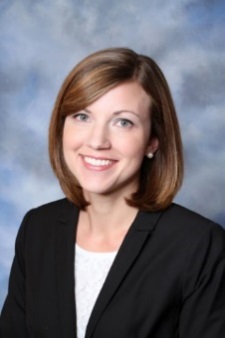 Fellowship: July, 2010 – June, 2013Residency Program: 	University of Toledo Medical Center, Toledo, OH	Medical School:	University of Toledo College of Medicine and Life Sciences, Toledo, OHCurrent position: 	Clinical Assistant Professor of Pediatrics, University of Toledo, Toledo, OHResearch:  Roles of lipid mediators and adipokines in the pathogenesis of cystic fibrosis lung disease.Quality Improvement Project: Evaluation of cystic fibrosis transition programPublications:  Keaton M, Chaudhry S, Nasr S. Evaluation of cystic fibrosis transition program from pediatric to adult care. Pediatr Pulmonol. 2013; 48(7):658-65. Presentations:Failure to thrive and liver disease in an infant with elevated sweat chloride.  North American CF Conference, Orlando, FL; October 12, 2012Sputum adiponectin inversely correlates with lung function in patients with cystic fibrosis. Presented at 2013 North American CF Conference, Salt Lake City, UT. Honors and Awards:2013  Resident and Fellow Research Award, Michigan Thoracic Society Annual Scientific Session 2011  Charles Woodson Biostatistics Fund Award, University of Michigan, Department of Pediatrics and Communicable DiseasesIxsy Ramirez, M.D., M.P.H.   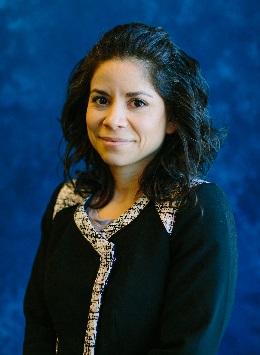 Fellowship: July, 2009 – June, 2012Residency Program: 	University of Toledo Medical Center Toledo, OH	Medical School:	Ross University, Dominica, West Indies		Current position:	Clinical Instructor, University of Michigan, Ann ArborResearch: Role of viral infections in exacerbations of cystic fibrosisQuality Improvement Project: Improving the body mass index of children with cystic fibrosisPublications:Lewis TC, Henderson TA, Ramirez IA, McHenry CL, Goldsmith AM, Ren X, Mentz G, Mukherjee B, Robins TG, Joiner T, Mohammad L, Roe E, Carpenter A, Burns MA, Burke DT, Hershenson MB. Nasal cytokine responses to natural colds in asthmatic children.  Clin Exp Allergy (Editor’s Choice) 42:1734-44, 2012.Ramirez IA, Caverly LJ, Kalikin LM, Goldsmith AM, Lewis TC, Burke DT, LiPuma JJ, Sajjan US, Hershenson MB.  Differential responses to rhinovirus- and influenza-associated pulmonary exacerbations in patients with cystic fibrosis. Ann Am Thorac Soc. 2014;11:554-61. Commentary:Ramirez I, Lumeng CN.  Commentary on “Daily and intermittent corticosteroids have similar impact on recurrent wheezing in young children.”  J Pediatr 160; 881, 2012Presentations:Endobronchial inflammatory myofibroblastic tumor in a 7-year-old female: Diagnostic and therapeutic challenges. Presented at the 2011 International Conference of the American Thoracic Society, Denver, CO. The use of a novel ligation detection multiplex assay for identification of RNA viruses in cystic fibrosis sputum.  Presented at the 2012 International Conference of the American Thoracic Society, San Francisco, CA.A quality improvement project aimed at improving the body mass index of children with cystic fibrosis.  Presented at the 2012 North American Cystic Fibrosis Conference, Orlando, FL. Antonia Popova, M.D.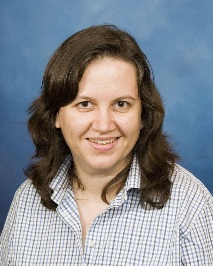 Fellowship: July 2007 – July 2010Residency Program:     Monmouth Medical Center, Long Branch, NJMedical School:	      Medical University of Varna, BulgariaCurrent Position:	      Assistant Professor, University of Michigan, Ann Arbor
Research: Modulation of neonatal lung mesenchymal stem cell myofibroblastic differentiationQuality Improvement Project: Peer Review of Pediatric Pulmonology FacultyPublications: The’ TG, Ubhrani D, Popova AP, Fisher MC. Community-associated methicillin-resistant Staphylococcus aureus necrotizing fasciitis in infants.  Drexel Med Journal 3: 45-48, 2009.Popova AP, Foley J, Nasr SZ.  Bleeding diathesis due to vitamin K deficiency in an infant with cystic fibrosis. Respiratory Medicine CME, 2009.Popova AP, Bozyk PD, Goldsmith AM, Linn MJ, Lei J, Bentley JK, Hershenson MB. Autocrine production of TGF-beta1 promotes myofibroblastic differentiation of neonatal lung mesenchymal stem cells. Am J Physiol Lung Cell Mol Physiol. 298(6):L735-43, 2010.Bentley JK, Popova AP, Bozyk PD, Linn MJ, Baek AE, Lei J, Goldsmith AM, Hershenson MB. Ovalbumin sensitization and challenge increases the number of lung cells possessing a mesenchymal stromal cell phenotype. Respir Res. 21;11:127, 2010.Popova AP, Bozyk PD, Bentley JK, Linn MJ, Goldsmith AM, Schumacher RE, Weiner GM, Filbrun AG, Hershenson MB. Isolation of tracheal aspirate mesenchymal stromal cells predicts bronchopulmonary dysplasia. Pediatrics. 126(5):e1127-33, 2010.Presentations:Utility of C-reactive protein in evaluating patients with cystic fibrosis pulmonary exacerbation. Presented at the 2007 Annual North American Cystic Fibrosis Conference, Anaheim CA.End-stage, fibrotic hypersensitivity pneumonitis in an adolescent. Presented at the 2008 American Thoracic Society International Conference, Toronto, CA.Transforming growth factor-beta and bone morphogenic protein-4 differentiate human lung mesenchymal stem cells into myofibroblasts. Presented at the 2009 American Thoracic Society International Conference, San Diego, CA.Transforming growth factor- beta differentiates human lung mesenchymal stem cells into myofibroblasts. Presented at 2009 NHLBI-sponsored workshop “Stem Cells and Cellular Therapies” at the University of Vermont, Burlington, VT.Isolation of Mesenchymal Stem Cells from Tracheal Aspirates of Premature Infants with Respiratory Distress is Associated with an Increased Risk of Bronchopulmonary Dysplasia. Presented at the 2010 American Thoracic Society International Conference, New Orleans, LA.Neonatal Lung Myofibroblast Matricellular Protein Deposition, GSK-3 Phosphorylation and –Catenin Accumulation in Vitro and Vivo. Presented at the 21st Annual Pediatric Research Symposium (2010), Department of Pediatrics and Communicable Diseases, University of Michigan, Ann Arbor, MI.Honors and Awards: Abstract selected for presentation in “Best of Pediatrics” platform session, 2010 American Thoracic Society International Conference, New Orleans, LA.Faculty award for basic science research, 21st Annual Pediatric Research Symposium (2010), Department of Pediatrics and Communicable Diseases, University of Michigan, Ann Arbor, MIFauziya Hassan, M.B.B.S., M.S.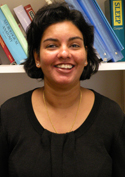 Fellowship:  July 2005 - June 2008Residency Program:	      Texas Tech University, Amarillo, TXMedical School:	      Nalanda Medical College & Hospital and Northern Railway Central Hospital, New Delhi, IndiaCurrent Position:	      Assistant Professor, University of Michigan, Ann ArborResearch: Quercetin treatment of inflammatory airway diseaseQuality Improvement Project: Publications: Hassan F, Lewis TC, Davis MM, Gebremariam A, Dombkowski, KJ. Hospital utilization and costs among children with influenza, 2003. Am J Prev Med. 36(4):292-6, 2009.Dombkowski, KJ, Hassan F., Wasielevich EA, Clark SJ. Spirometry use among pediatric primary care physicians. Pediatrics 126(4):682-7, 2010Presentations:Hospitalization utilization and charges among children with influenza, 2003. Poster presentation at 2007 Pediatric Research Conference, University of Michigan, Ann Arbor, MI.Hospitalization utilization and charges among children with influenza, 2003. Poster presentation at 2007 Pediatric Academic Societies Conference, Toronto, CA.Insufficient sleep and childhood obesity, National Survey of Children Health. Poster presentation at 2008 Pediatric Academic Societies Conference, Honolulu, HI.Insufficient nights of sleep and childhood obesity in a nationally representative dataset. Platform presentation at SLEEP, 2008, Baltimore, MD.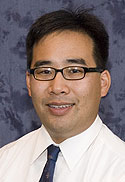 Carey Lumeng, M.D., Ph. D.Fellowship:  July 2003 - June 2006Residency Program:     Boston Medical Center/Boston Children's Hospital, Boston, MAMedical School:	       University of Michigan Medical School, Ann Arbor, MI   Current Position:          Associate Professor, University of Michigan, Ann Arbor, 

Research: Adipose tissue microphages and insulin resistanceQuality Improvement Project:Publications:Lumeng CN, Saltiel AR. Insulin htts on autophagy. Autophagy;2(3):250-3, 2006.Lumeng CN, Deyoung SM, Saltiel AR. Macrophages block insulin action in adipocytes by altering expression of signaling and glucose transport proteins. Am J Physiol Endocrinol Metab. 292(1):E166-74, 2007.Lumeng CN, Deyoung SM, Bodzin JL, Saltiel AR. Increased inflammatory properties of adipose tissue microphages recruited during diet-induced obesity. Diabetes. 56(1):16-23,2007.Lumeng CN, Bodzin JL, Saltiel, AR. Obesity induces a phenotypic switch in adipose tissue microphage polarization. J Clin Invest. 117(1):175-84,2007.Presentations:BCRP1 expression in the developing mouse lung, Annual Society for Pediatric Research and Pediatric Academic Societies Meeting, Seattle, WA, 2003.Infant Pulmonary Function Testing to Guide Therapy in CF, Cystic Fibrosis Foundation Annual Meeting, October 2004, San Diego, CA.Obesity and Insulin Resistance Modify Macrophage Inflammatory Function, 3rd Respiratory Diseases Young Investigators Forum, February 2006, Boston, MA.Phenotypic characterization of adipose tissue microphages in diet induced obesity reveals unique properties. Presented at American Diabetes Association 66th Scientific Session, Washington, D.C., 2006.Phenotypic Characterization of Adipose Tissue Macrophages in Diet-Induced Obesity Reveals Unique Properties, Annual Scientific Meeting of the American Diabetes Association, Washington D.C., 2006.Honors and Awards: 2003 House Officer Research Award, Society for Pediatric Research, The Woodlands, TX.2003 Grand Rounds Presentation, Boston Children's Hospital, Harvard University, Cambridge, MA.2006 Faculty Basic Science Research Award, Department of Pediatrics, University of Michigan, Ann Arbor, MI.